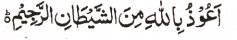 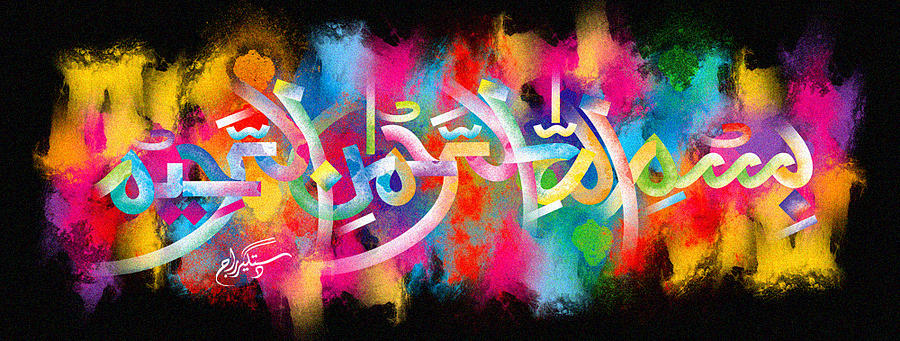 The Name of Muhammad  on the Second Miracle Pomegranate of 1-1-16 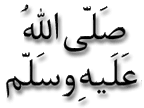 The Exclusive Islamic Miracle Photographs of Dr Umar Elahi AzamThursday 7th January 2016Manchester, UKIntroductionThis is admittedly a very artistic and complex marking.  To decipher the name of the Prophet , followthe lettering from right at the top of the pomegranate to right at the bottom of the fruit where the huge ‘dal’ at the end of the Muhammad’s  name is. 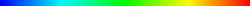 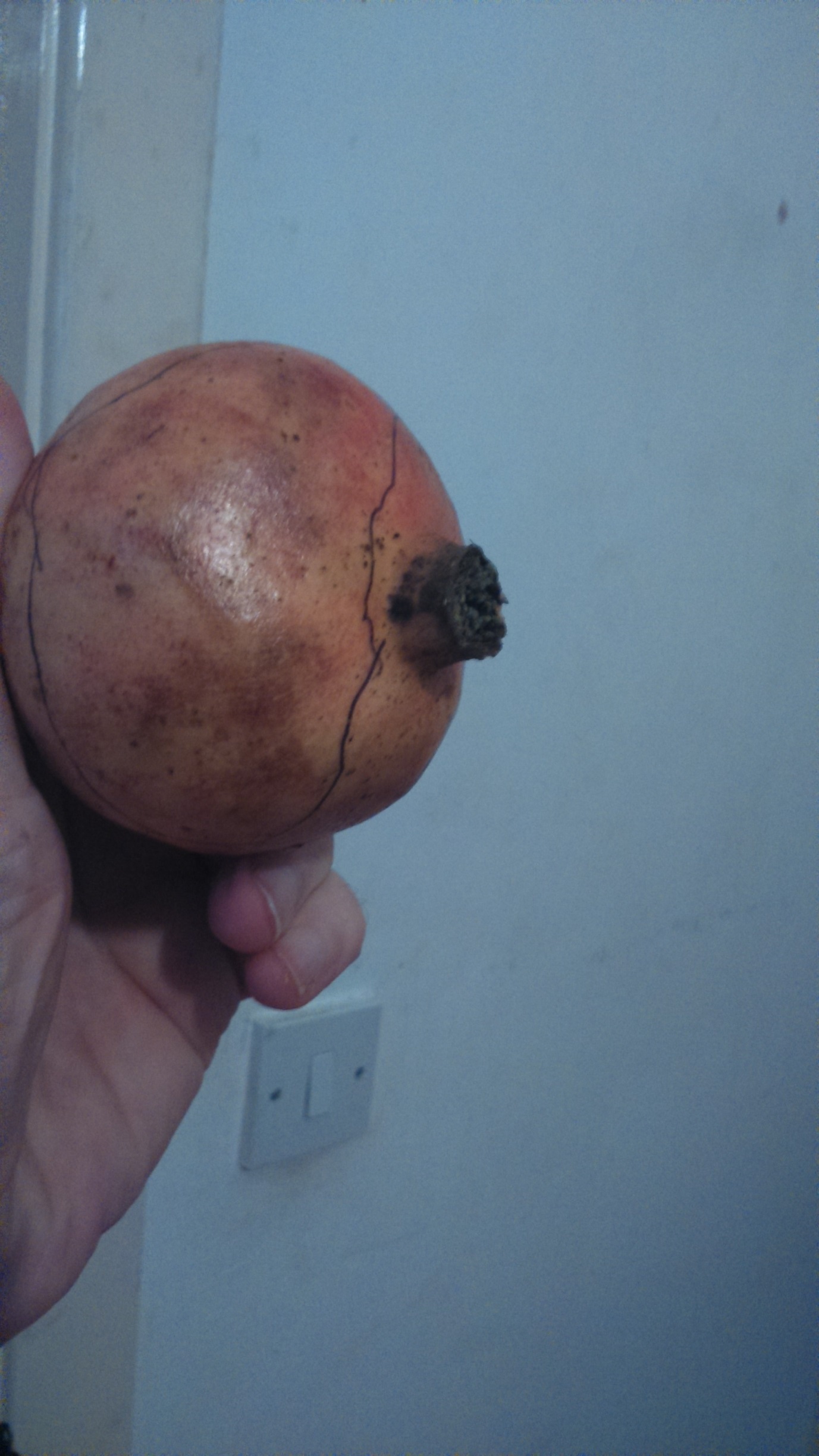 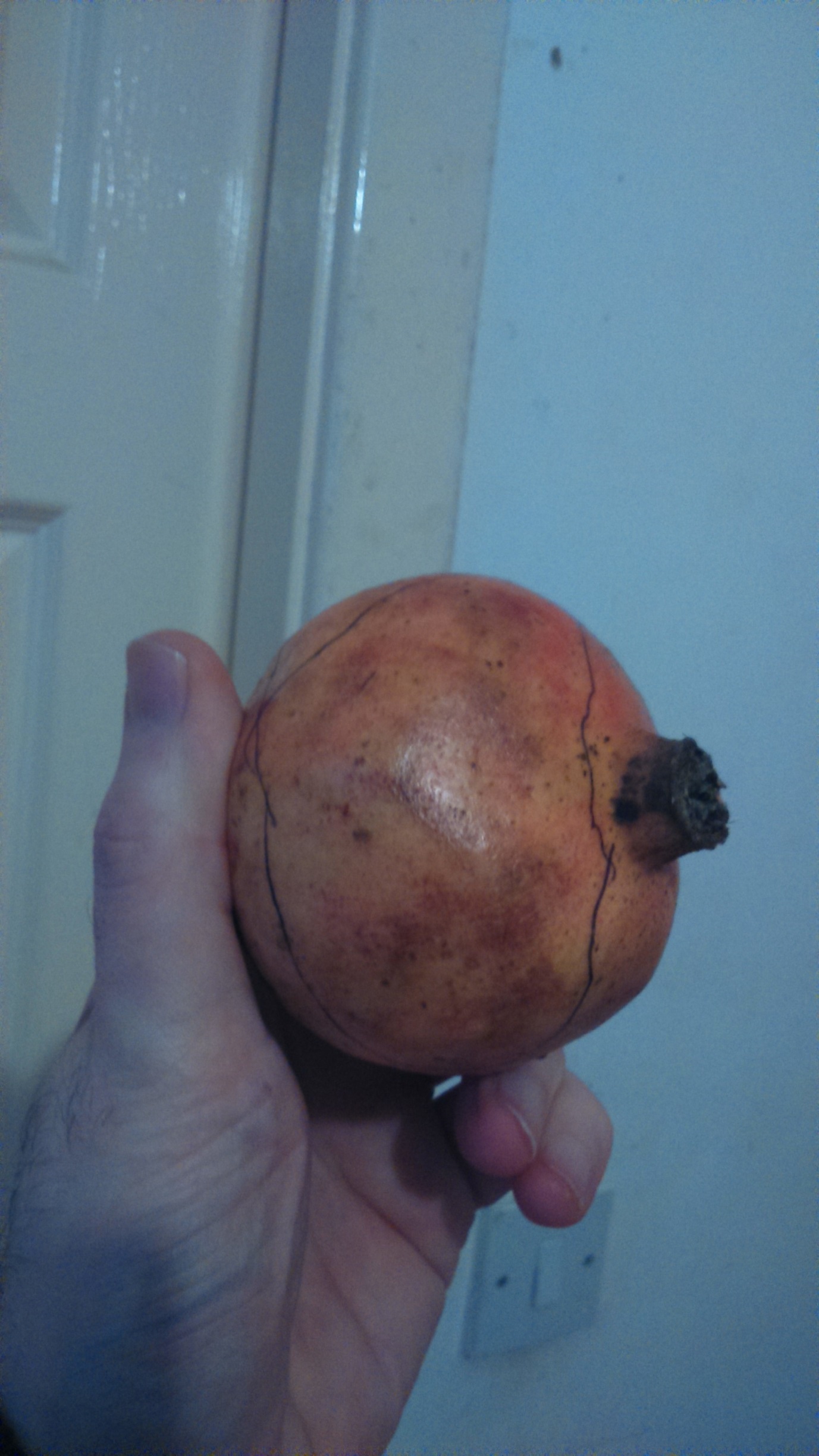 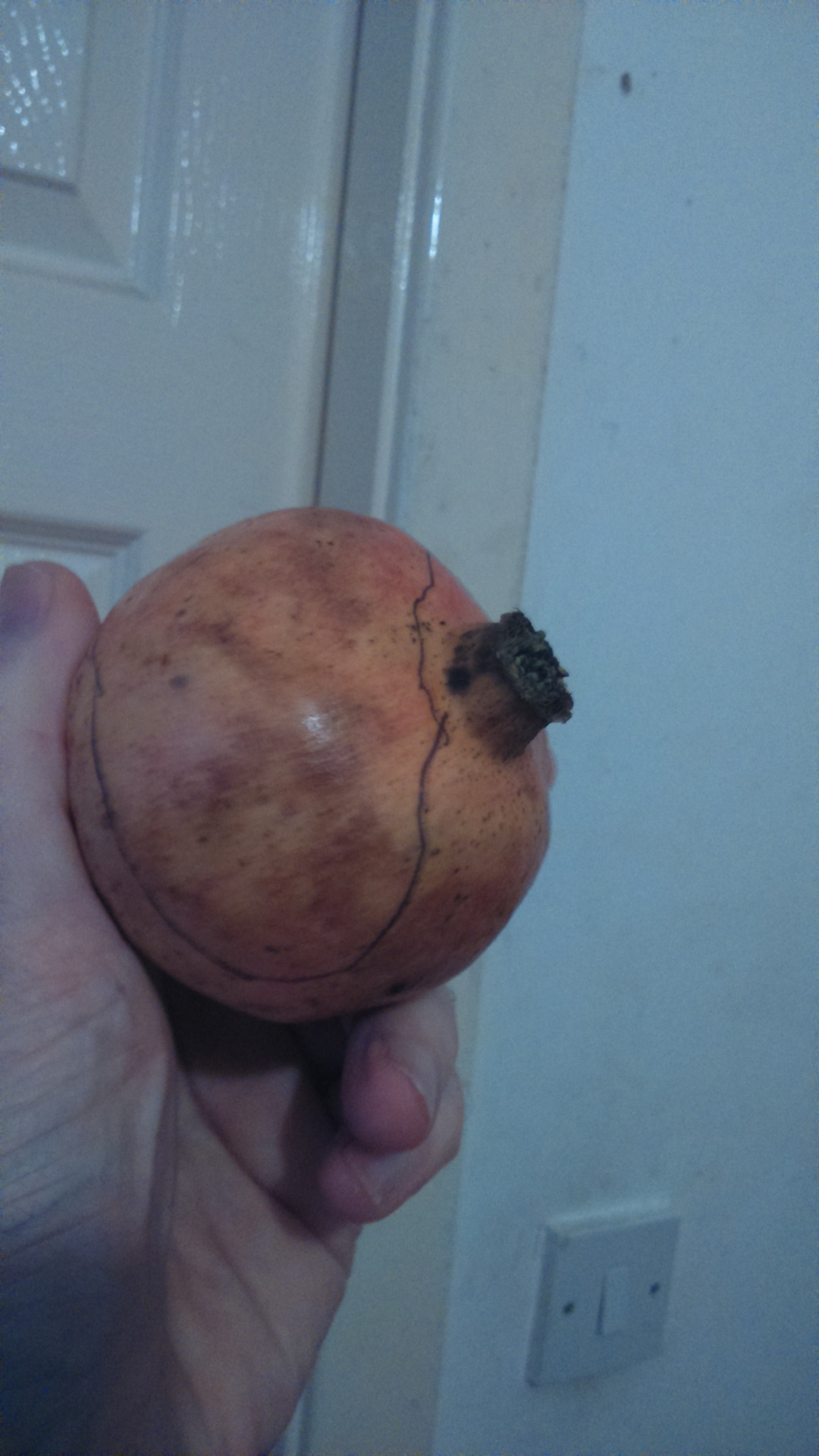 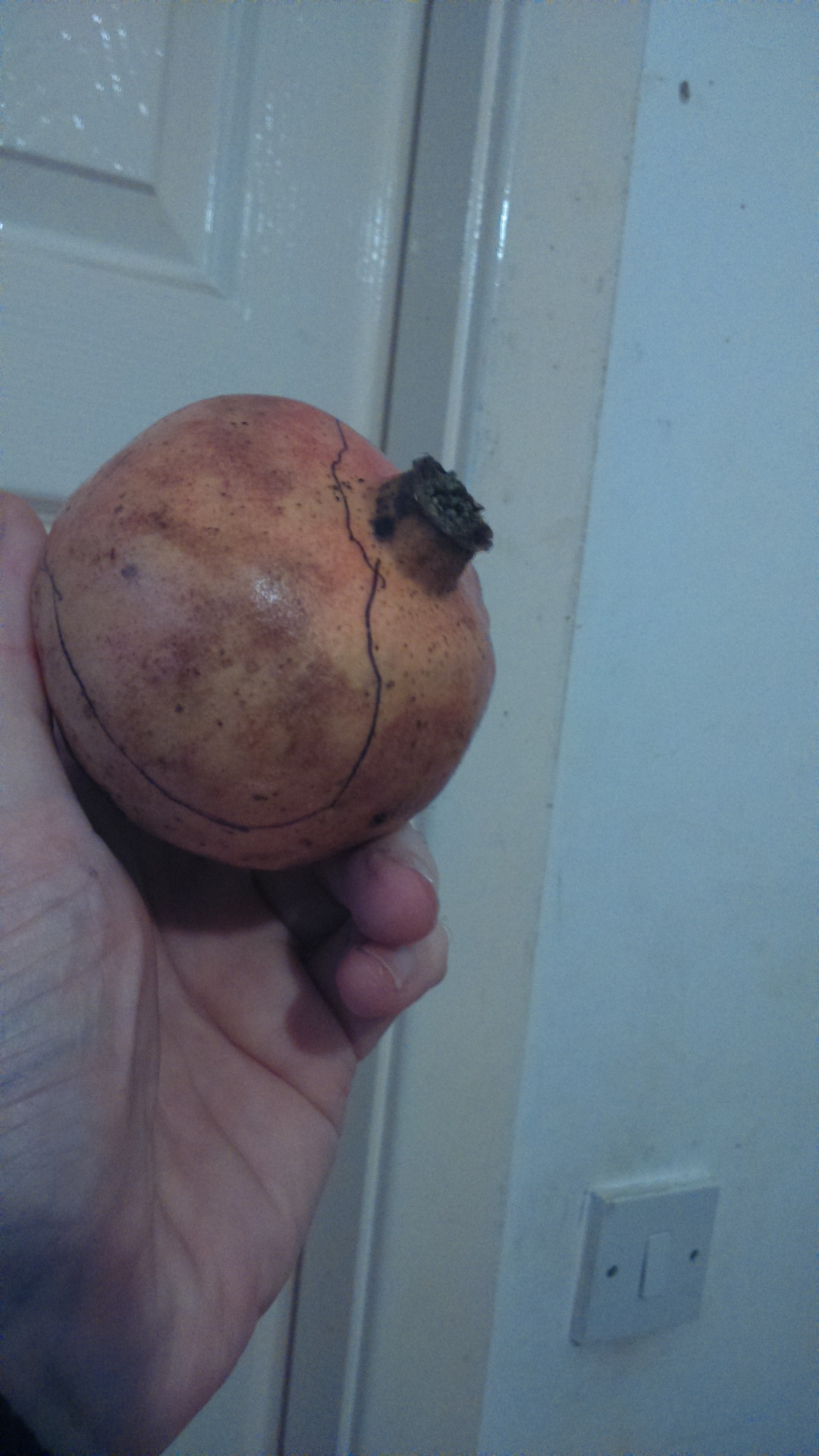 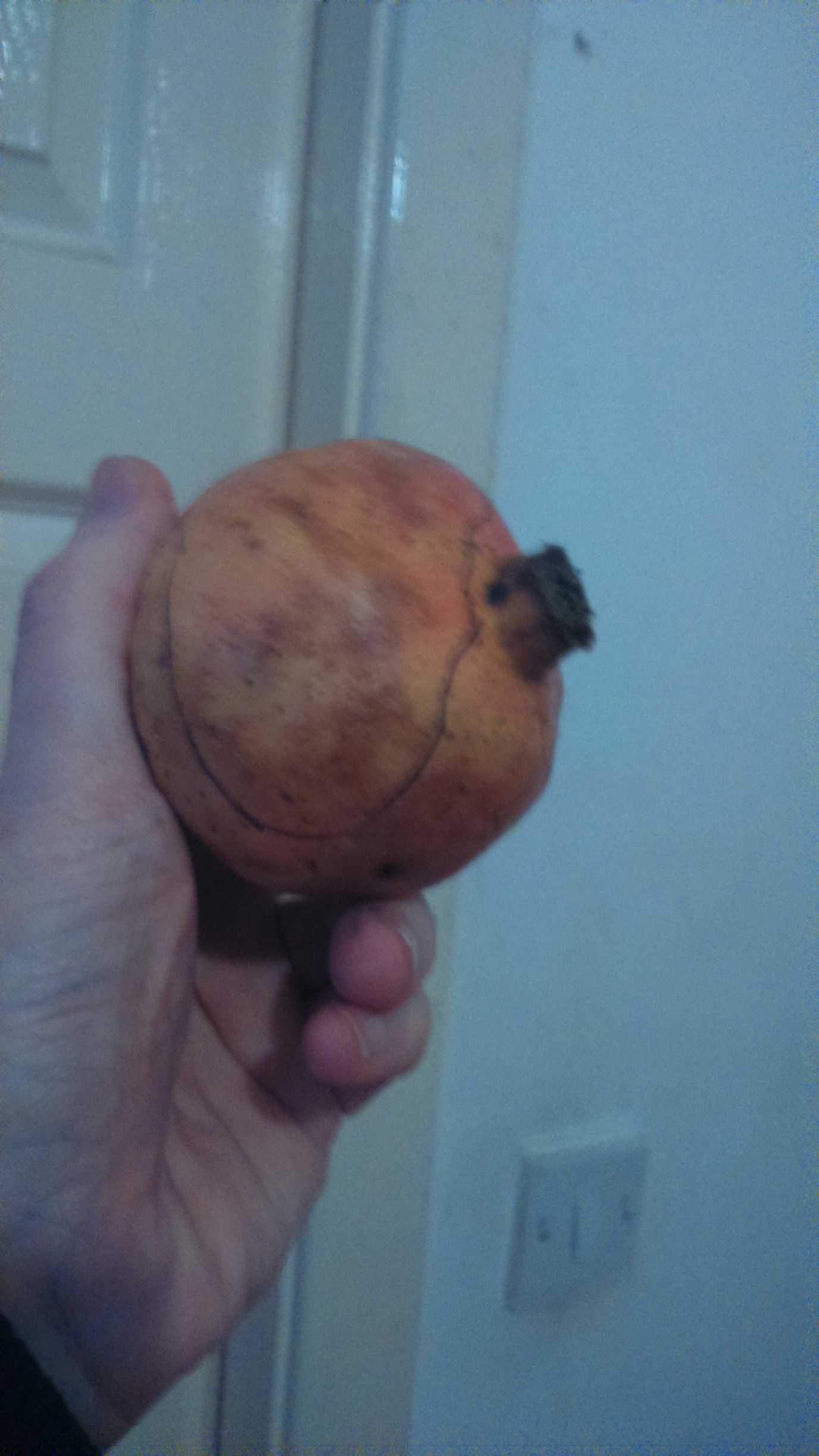 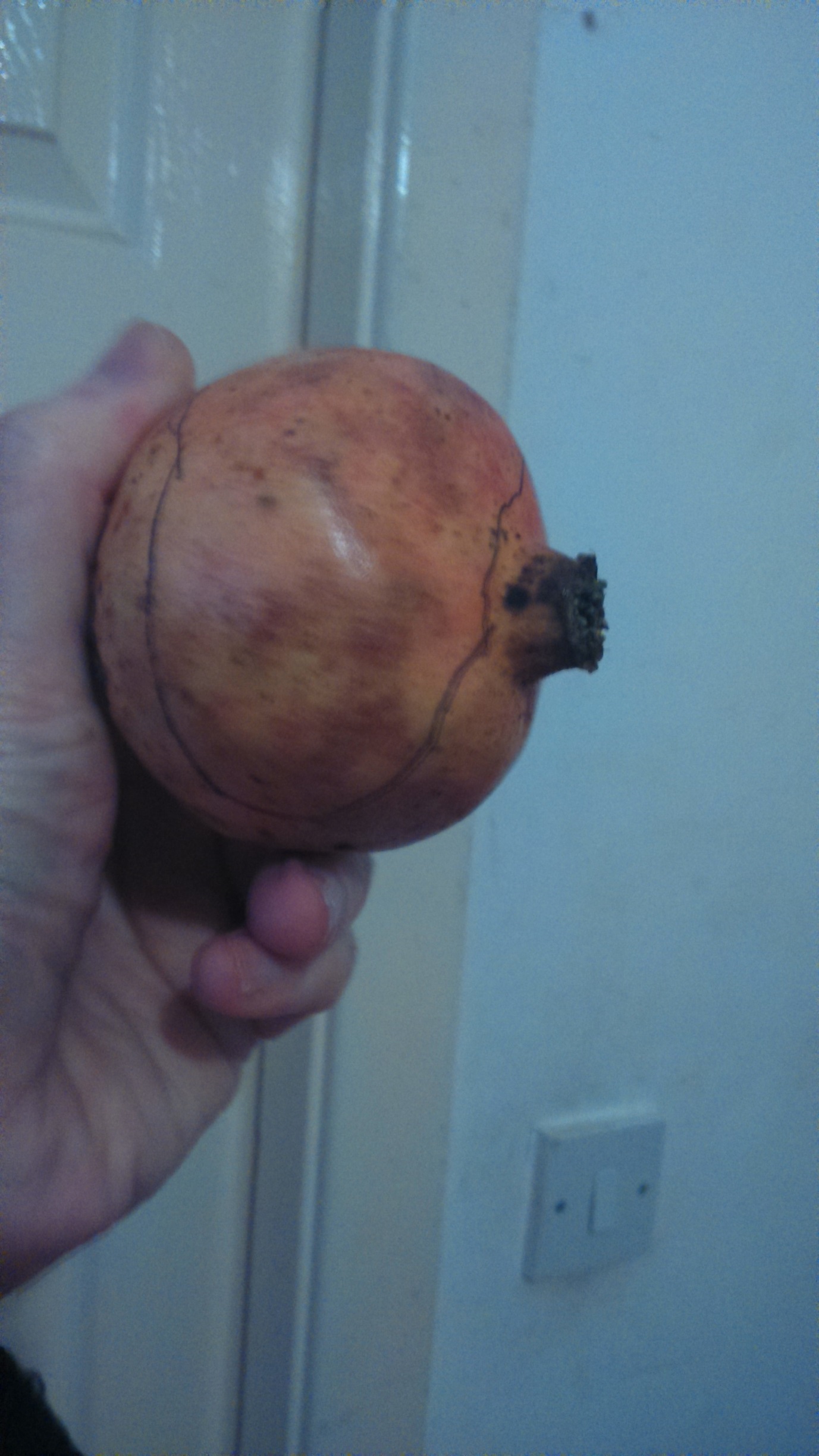 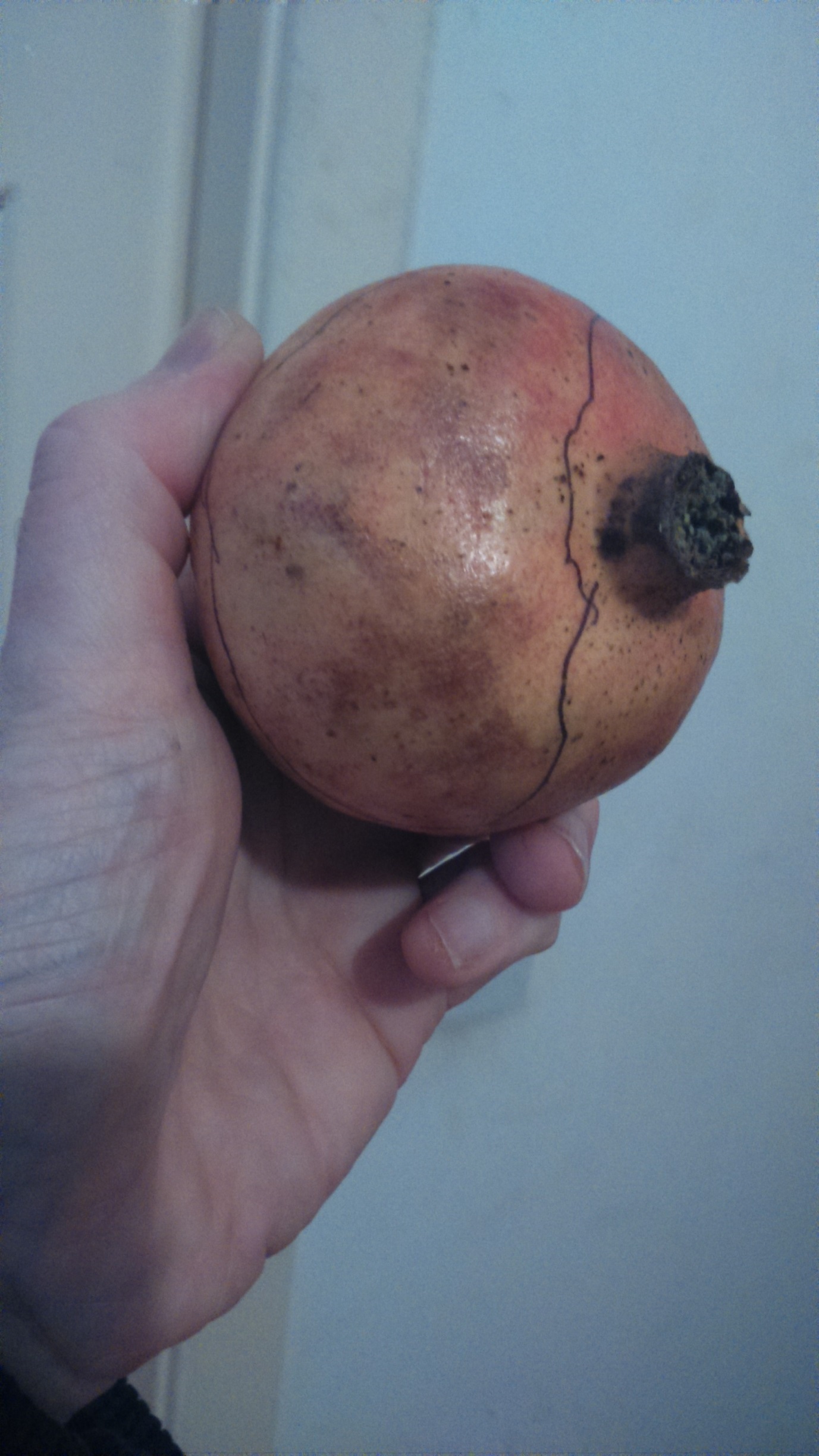 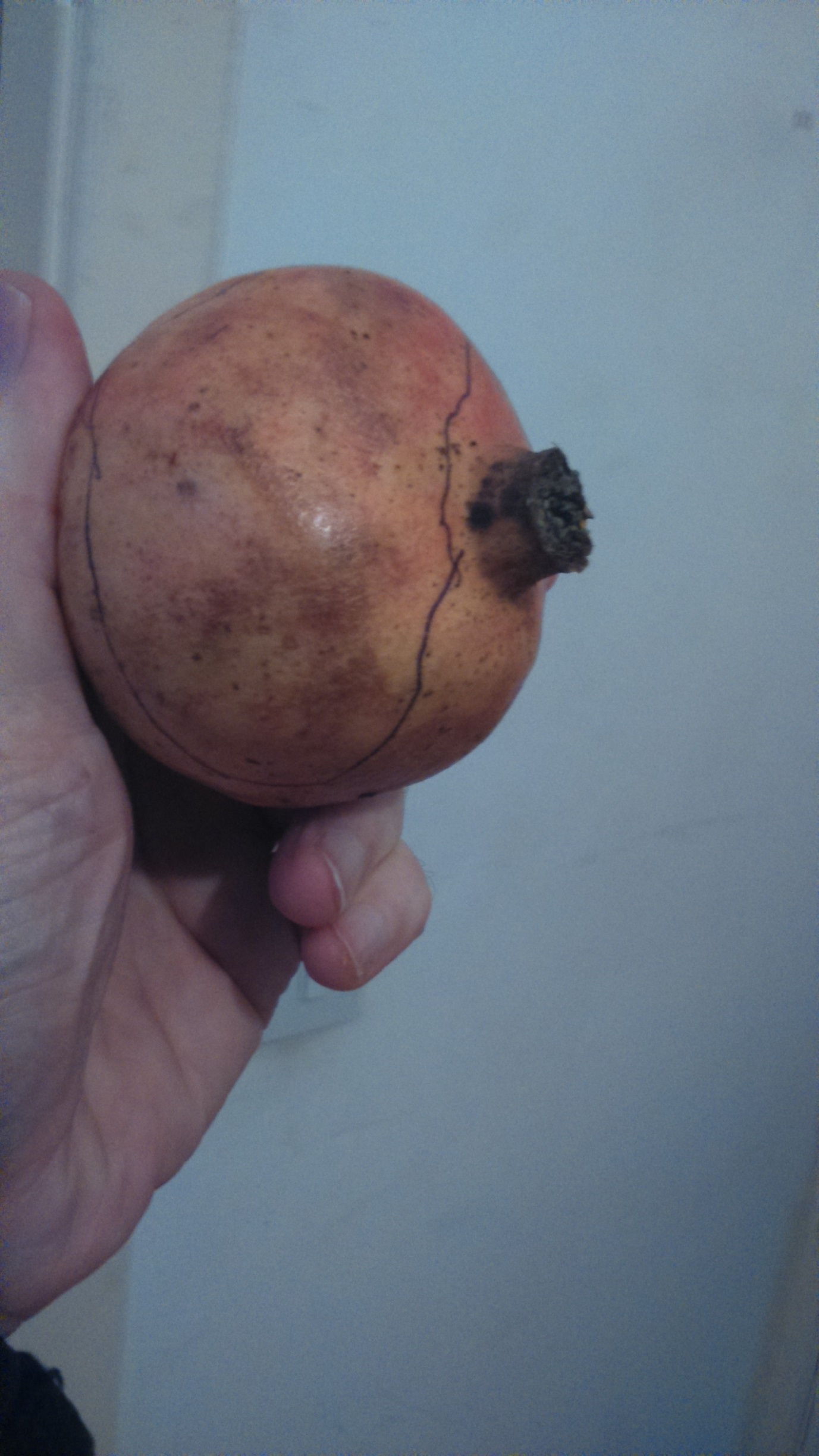 